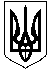 ГАЛИЦИНІВСЬКА  СІЛЬСЬКА РАДАВІТОВСЬКОГО  РАЙОНУ МИКОЛАЇВСЬКОЇ  ОБЛАСТІР І Ш Е Н Н ЯВід 23 грудня 2020 року   №56                               ІІІ сесія VIII скликанняс. ГалициновеПро   затвердження проекту землеустрою щодо відведенняземельної  ділянки у власність для ведення  особистого селянськогогосподарства та передачу її власність в межах території Галицинівської сільської ради Вітовського району Миколаївської області                                                                                                                                                                                                                                                                                                                                                                                                                                                                                                                                                                                                                                                                                                                                                                                                                                                                                                                                                                                                                                                                                                                                                                                                                                                                                                                                                                                                                                                                                                                                                                                                                                                                                                                                                                                                                                                                                                                                                                                                                                                                                                                                                                                                                                                                                                                                                                                                                                                                                                                                                                                                                                                                                                                                                                                                                                                                                                                                                                                                                                                                                                                                                                                                                                                 	Керуючись статтею 116,  пунктів 6-10 статті  118, статей 121, 186, Земельного кодексу України, статті  13  Закону  України  “ Про  оцінку  земель ”,  відповідно  до пункту  34   статті  26   Закону  України  “ Про  місцеве  самоврядування  в  Україні ”, розглянувши  матеріали  постійної  комісії  сільської  ради з питань земельних відносин та земельного кадастру, природокористування, планування території, охорони довкілля та екологічної безпеки, сільська  радаВИРІШИЛА:Затвердити  проект землеустрою  щодо надання земельної  ділянки для  ведення  особистого селянського господарства площею  з кадастровим номером 4823380600:02:000:0367, із земель  сільськогосподарського призначення комунальної власності в  межах  території  Галицинівської  сільської ради  Вітовського  району  Миколаївської  області  громадянину України Голота Ярославу Петровичу.Передати   в   приватну   власність    земельну    ділянку для  ведення  особистого селянського господарства площею  з кадастровим номером 4823380600:02:000:0367, із земель  сільськогосподарського призначення комунальної власності в  межах  території  Галицинівської  сільської ради  Вітовського  району  Миколаївської  області  громадянину України Голота Ярославу Петровичу.Контроль за виконанням цього рішення покласти на постійну комісію з питань земельних відносин та земельного кадастру, природокористування, планування території, охорони довкілля та екологічної безпеки.                      Сільський голова                               І. НАЗАР